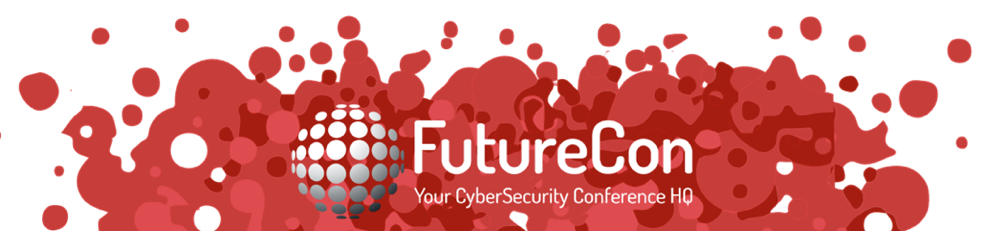 On behalf of CSA New JerseyYOU’RE INVITED TO FUTURECONFutureCon Newark CyberSecurity ConferenceWednesday, April 27th, 2022 IN PERSON @ The Newark Marriott AirportFull Day Event | Earn CPE CreditsKeynote Speaker - Michael GeraghtyChief Information Security Officer | State of New JerseyCISO Panel“CyberSecurity Leaders and Experts on Current Cyberthreats and Practices”Richard Cocchiara – Chief Innovation & Security Officer | Cognitient Corp.Anthony Scarola – IT GRC, IT Change Management, BC/DR, vCISO | Apple BankAyesha Prakash – Cyber Threat Intelligence & Strategic Alliances Leader | CSFI & KELAJeff Hudesman – CISO | PinwheelHoward Israel – vCISO | MandiantView Schedule HERE CSA is offering all members a free VIP Pass ($200 Value)!Full day ticket includes CPE Credits, All Sessions, CISO Panel, Networking, Breakfast, Lunch, Happy Hour, Raffle Prizes and More! (Excludes students)REGISTER HEREPlease use promo code CSANJ to register for a free full day passWrap-up cocktail reception for all attendees celebrating the hard work dedicated to fighting cybercrime! We look forward to seeing you in person again! Are you a currently enrolled student? We would love to have you as a volunteer at our event! This is a great opportunity to hear from industry leaders and get a feel for a day as a cyber professional! If you are interested in a half day or full day volunteer opportunity, please reach out to Heather by email at Heather@FutureConEvents.com